Toruń, dnia 18.06.2023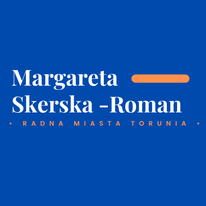 Margareta Skerska-Roman			Radna Miasta Torunia					Szanowny Pan 							Michał Zaleski							Prezydent Miasta ToruniaW N I O S E KSzanowny Panie Prezydencie,zwracam się z prośbą o podjęcie pilnych działań związanych ze zwiększeniem bezpieczeństwa w okolicach mieszkań przy ulicy Strzałowej 17 i 19, poprzez wytyczenie tymczasowego przejścia dla pieszych.W tej okolicy trwają prace budowlane i jedyny dostępny chodnik został wyłączony z użytkowania, tak że nie można bezpiecznie przejść przez jezdnię w stronę ulicy Artyleryjskiej (ruch jest wzmożony w związku z budową). Najbliższe przejścia dla pieszych są zlokalizowane w znacznej odległości.Załączam obraz wyjaśniający poruszany problem:.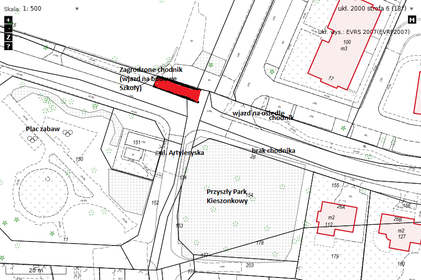 Dodatkowym problemem może być też płynna komunikacja po oddaniu nowej szkoły. Mieszkańcy obawiają się o przepustowość skrzyżowań, szczególnie Strzałowej z Łódzką.Z poważaniemMargareta Skerska-Roman